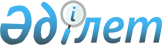 Салық салуға өзгерістерді дайындау жөніндегі жұмыс тобын құру туралыҚазақстан Республикасы Премьер-Министрінің Өкімі 1999 жылғы 18 мамыр N 65     Өңдеу кәсіпорындары саласын дамыту үшін жағдай жасау, салықтық жүктемелерді жеңілдету және салық заңдарына тиісті өзгерістер енгізу жөніндегі заңның жобасын дайындау мақсатында:     1. Мына құрамда жұмыс тобы құрылсын:     Павлов Александр       - Қазақстан Республикасы      Сергеевич                Премьер-Министрінің орынбасары, жетекші     Ертілесова Жаннат      - Қазақстан Республикасының Қаржы     Жұрғалиқызы              бірінші вице-министрі     Жолдыбаев Сәуле        - Қазақстан Республикасының     Мұсақызы                 Энергетика, индустрия және сауда                              вице-министрі     Нұрпейісов Қайрат      - Қазақстан Республикасының     Айтмұхамбетұлы           Мемлекеттік кіріс вице-министрі     Уәйісов Мерей          - Қазақстан Республикасының Әділет     Құрманұлы                вице-министрі     2. Жұмыс тобы 1999 жылдың 30 мамырына дейін мерзімде машина жасау,тоқыма және тігін, былғары-аяқ киім, химия өнеркәсіптерін қоса алғанда өңдеу өнеркәсіптері саласын дамыту үшін қолайлы салық режимін көздейтін заң актілерінің жобасын әзірлесін және Қазақстан Республикасының Үкіметіне енгізсін.     Премьер-Министр  Оқығандар:Қобдалиева Н.Омарбекова А.         
					© 2012. Қазақстан Республикасы Әділет министрлігінің «Қазақстан Республикасының Заңнама және құқықтық ақпарат институты» ШЖҚ РМК
				